PROOF USING LOGICPearson Edexcel - Tuesday 21 May 2019 - Paper 1 (Non-Calculator) Higher Tier1.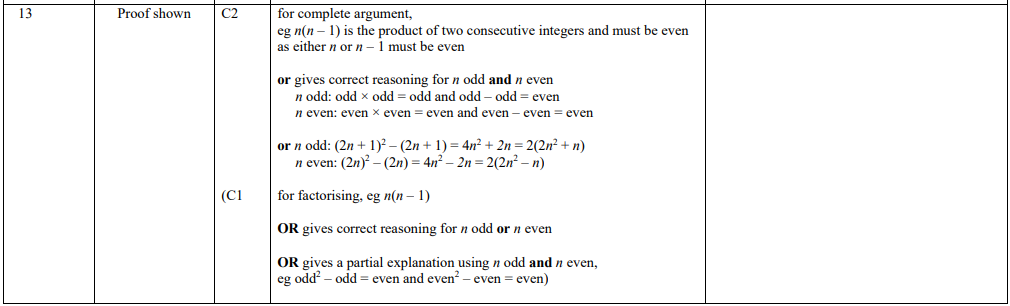 Pearson Edexcel - Thursday 8 November 2018 - Paper 2 (Calculator) Higher Tier2.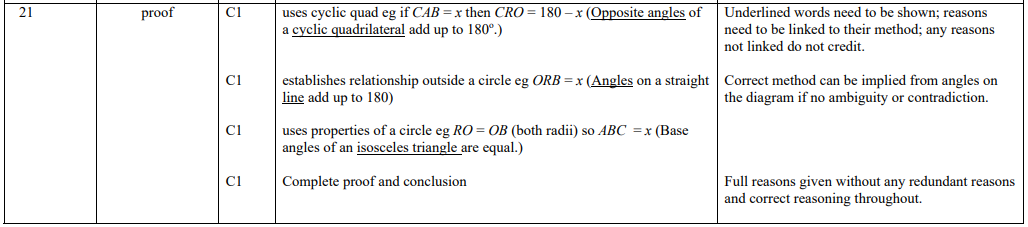 Pearson Edexcel - Thursday 24 May 2018 - Paper 1 (Non-Calculator) Higher Tier3.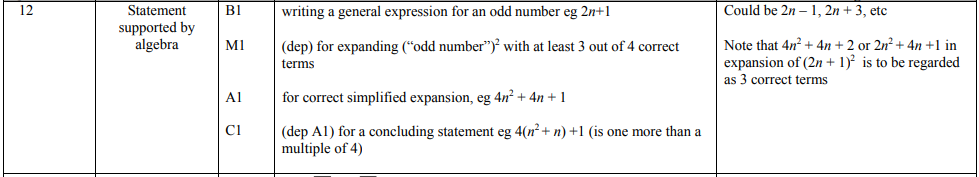 Pearson Edexcel - Thursday 7 June 2018 - Paper 2 (Calculator) Higher Tier4.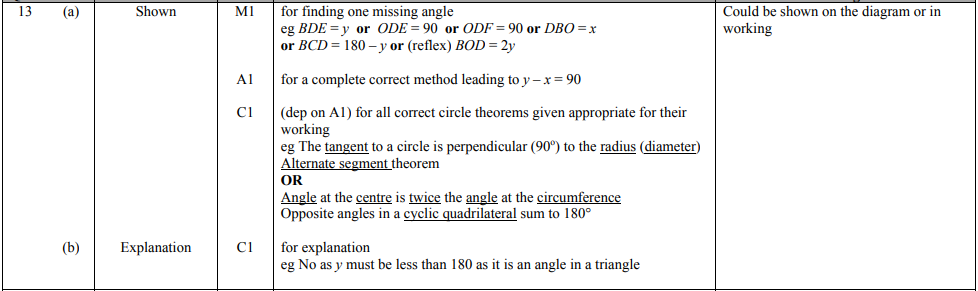 Pearson Edexcel - Monday 6 November 2017 - Paper 2 (Calculator) Higher Tier5.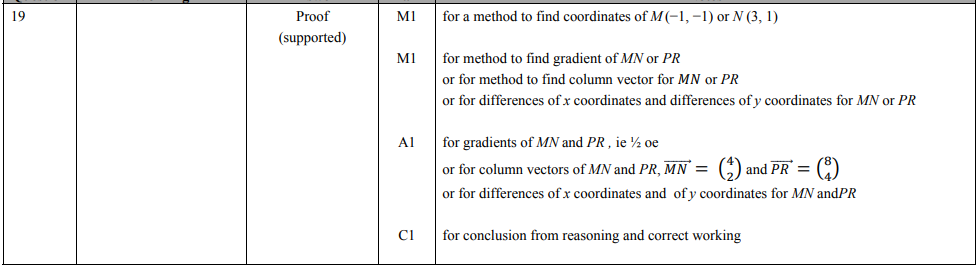 Pearson Edexcel - Thursday 25 May 2017 - Paper 1 (Non-Calculator) Higher Tier6.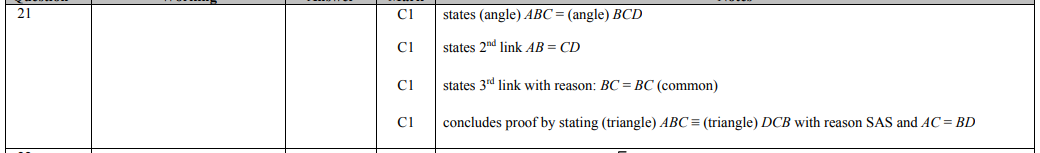 Pearson Edexcel - Thursday 8 June 2017 - Paper 2 (Calculator) Higher Tier7.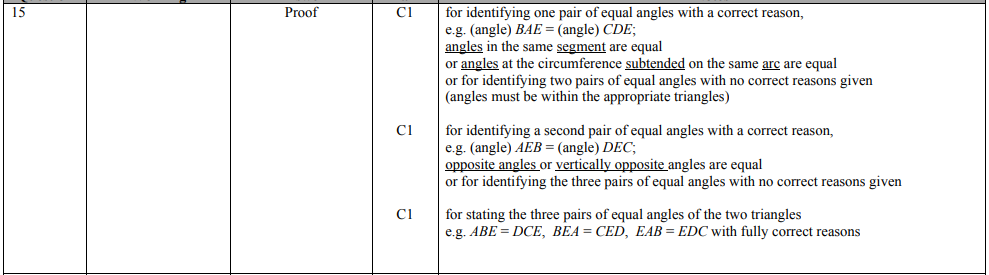 Pearson Edexcel - Tuesday 13 June 2017 - Paper 3 (Calculator) Higher Tier8.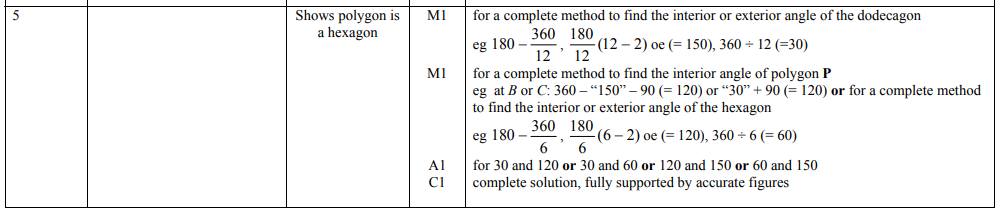 Pearson Edexcel - Specimen Papers Set 2 - Paper 2 (Calculator) Higher Tier9.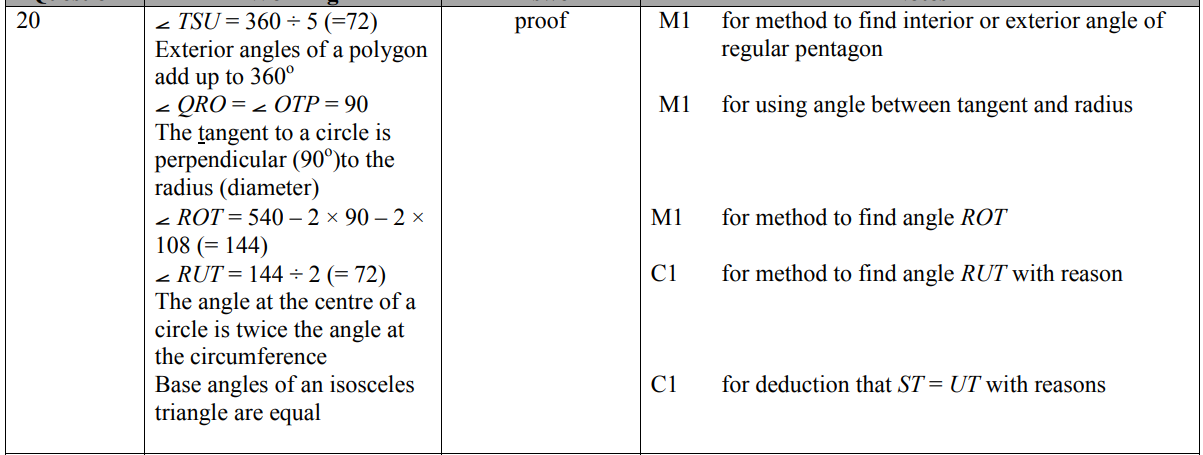 Pearson Edexcel - Wednesday 4 November 2015 - Paper 1 (Non-Calculator) Higher Tier10.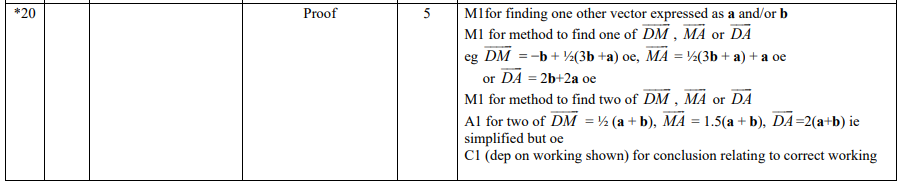 Pearson Edexcel - Monday 6 June 2011 - Paper 3 (Non-Calculator) Higher Tier11.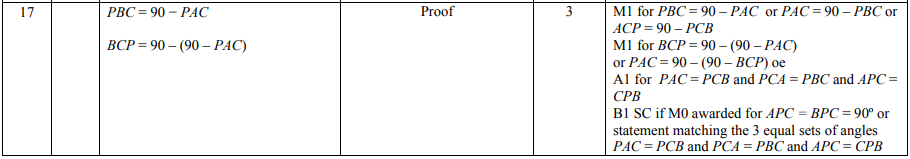 OCR GSCE – Sample Papers – Paper 5 (Non - Calculator) Higher Tier12.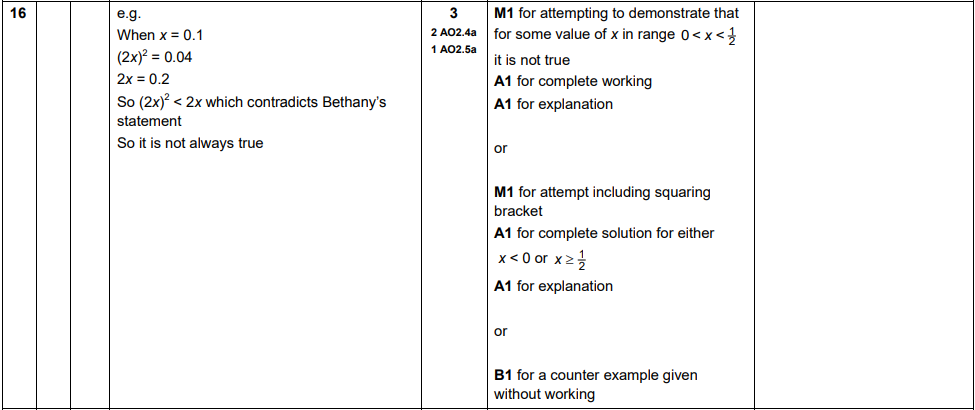 AQA GSCE – Sample Paper 2 (Calculator) Higher Tier13.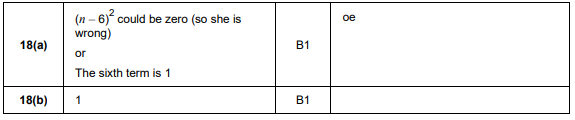 